                                                                                             ПРОЕКТ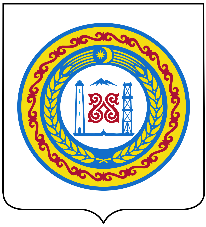 СОВЕТ ДЕПУТАТОВ БЕЛГАТОЙСКОГО СЕЛЬСКОГО ПОСЕЛЕНИЯШАЛИНСКОГО МУНИЦИПАЛЬНОГО РАЙОНАЧЕЧЕНСКОЙ РЕСПУБЛИКИНОХЧИЙН РЕСПУБЛИКИН ШЕЛАН МУНИЦИПАЛЬНИ КIОШТАН БЕЛГIАТОЙ-ЭВЛАН ЮЬРТАН БАХАРОЙН ДЕПУТАТИЙН КХЕТАШОРЕШЕНИЕО переименовании улицы, наименовании улиц и переулковБелгатойского сельского поселенияВ соответствии с Федеральным законом от 6 октября 2003 года № 131-ФЗ
«Об общих принципах организации местного самоуправления в
Российской Федерации», Законом Чеченской Республики от 24 мая 2010 года
№ 11-рз «О местном самоуправлении в Чеченской Республике»,
Совет депутатов Белгатойского сельского поселения Шалинского
муниципального районаРЕШИЛ:Переименовать улицу В.И. Чапаева на улицу Абу Истамулова.Присвоить элементам улично-дорожной сети Белгатойского
сельского поселения следующие наименования:переулок А.А. Кадырова;улица Д-В.Х. Муригова;улица А.И. Тештиева;переулок Веры;улица Заречная.Признать утратившим силу Решение Совета депутатов
Белгатойского сельского поселения Шалинского муниципального района
от 12 декабря 2014 года № 64.Настоящее Решение подлежит опубликованию в районной газете «Зама»
и обнародованию в средствах массовой информации.Настоящее Решение вступает в силу со дня его официального
опубликования.Глава Белгатойскогосельского поселения	А.В. АльбековОт 00.00.00 г.с. Белгатой№00